DEEPUDeepu.382731@2freemail.com          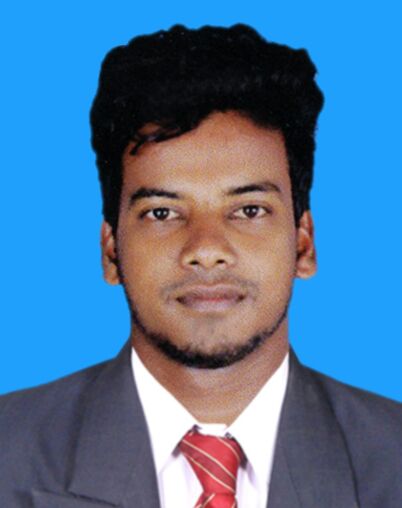 PERSONAL PROFILE:I am a very ambitious, enthusiastic, flexible, organized and co-operative team member that enjoys producing high quality outputs, planning projects and seeing them through to completion. I am willing to take up new challenges. I always aim to fulfill my responsibilities to the highest standard of quality and professionalism as I consider professional development as my basic objective on all roles that I have been assigned.OBJECTIVE:Seeking a career in Production or Quality control.  Hoping to capitalize on my education, strong interpersonal skills, excellent organizational abilities and business experience.PROFESSIONAL SYNOPSIS:                                                  A competent professional offering over 2 years of experience in Production& Quality Control.Ensure full awareness of all products provided and is constantly updated on all changes and amendments on product features, procedures and processes.Excellent communication and people management skills that have been honed through managing multi- skilled teams.CAREER CONTOUR:-Worked in Sri GajalakshmiEngg Works (ISO Certified Company), Vellore,India. asProduction andQuality Check Inspection., Period May- 2016 to May 2018.Roles:Identifying the Quality of  Part Assemblies.Ensuring preventive action.Product dispatching.Analyzing the problems EDUCATIONAL QUALIFICATION: -Bachelor of Engineering – Mechanical: 2012 – 2016TECHNICAL DETAILS: -	Operating System: Windows, MS Office, Auto CADPERSONAL PROFILEDate of Birth		: 05/09/1994Gender			: Male		Marital Status		: Single	Language Know          : English, Tamil and Malayalam                         Nationality                   : Indian              